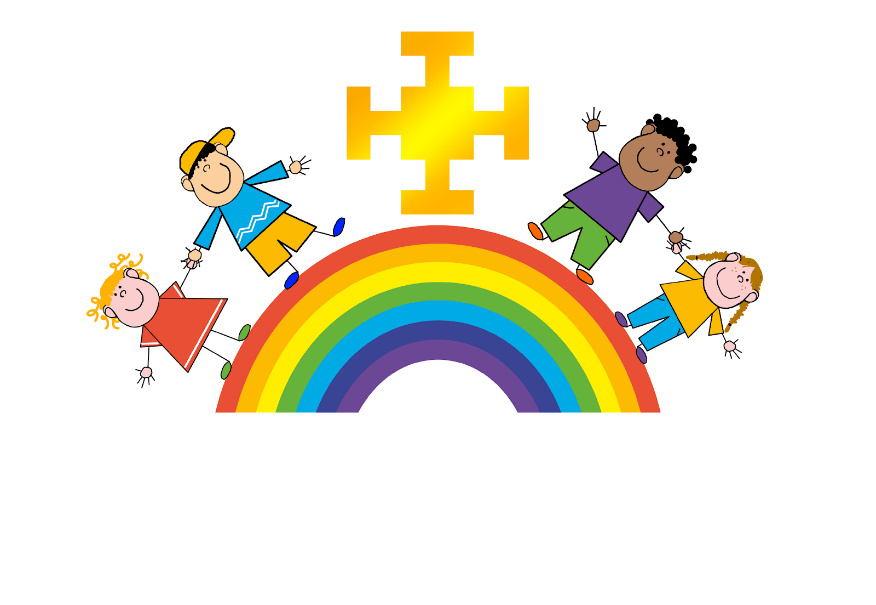 St. Chad’s C.E. (VC) Primary SchoolSt. Michael Road, Lichfield, Staffordshire WS13 6SNTel:     01543 226080Email: office@st-chads-lichfield.staffs.sch.ukAchieve through BeliefWraparound Care Medical FormChild’s Name____________________________ Year Group_______________Address    _______________________________________________________                 ________________________________________________________________                 ________________________________________________________________Home Telephone Number ___________________________________________Does your child have any known Medical problems or additional needs?___________________________________________________________________Please detail any medical needs your child has/medication taken: (If your child needs to take any medication then an additional medication form will need to be completed).___________________________________________________________________Does your child have any known allergies or major dislikes (foods or materials)? (an Allergy Management plan will be put in place where required)___________________________________________________________________Does your child have any Dietary requirements? ______________________________________________________________________________________________________________________________________Parent Signature______________________________________________________Print Name________________________________ Date _____________________EMERGENCY CONTACT 1EMERGENCY CONTACT 1NameAddressPostcodeRelationship to childMobile NumberHome NumberEMERGENCY CONTACT 2EMERGENCY CONTACT 2NameAddressPostcodeRelationship to childMobile NumberHome NumberDOCTOR’S DETAILSDOCTOR’S DETAILSDoctors NameDoctor’s AddressPostcodeDoctor’s Telephone